OKULUMUZDA YÜRÜTÜLMEKTE OLAN PROJELER1- FUTURE CLASSROOM LAB (FCL) GELECEĞİN SINIFI LABORATUVARI2- BITIKLER RADYASYONDAN NASIL KORUNUR?3- TOPRAK SU TUTUCU4- YABANCI SINIRININ TÜRK FUTBOL EKONOMISINE KATKISI5- FABRIKA VERIR DUMANI AGAÇ VERIR SIHHATI16- TEKNOLOJIYE BAGLANALIM AMABAGIMLI OMAYALIM7- YÖRESFEBE8- BITKISEL ATIKLARIN GERI DÖNÜSÜMÜ9- OSMANLININ UNUTULAN INCELIGI SADAKA TASI10- NEDIR BU MAVI ISIK?11- GÜZEL AHLAK REÇETESI PEYGAMBERIN SÜNNETİ12- DURUM ACIL ISIK YEŞİL13- GÜNEŞ ENERJİSİ14- DEPOLAYAN OTOYOLLAR15- ISIGI TAKIP EDEN GÜNES PANELI16- OYUNDA HAREKETE GEÇ17- ROBOKOD18- KAMBURASON19- OYUNDA YERINI AL20- TUZLU SU ROBOTU21- GECE AYAKKABISI22- EKRAN MESAFE KORUYUCU23- HAYALDEN GERÇEGE KENDI OYUNCAGIMI YAPIYORUM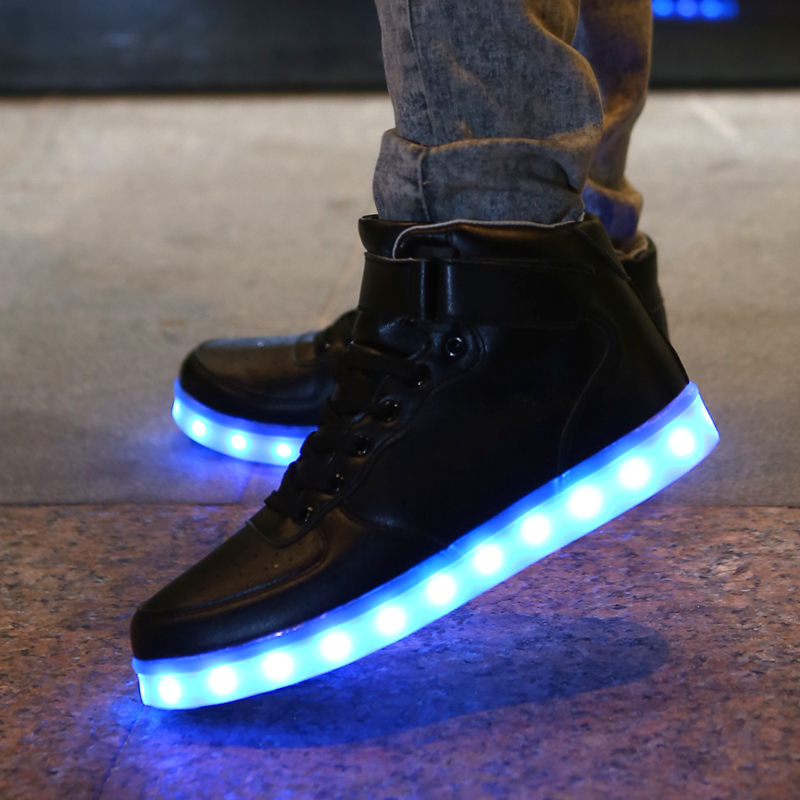 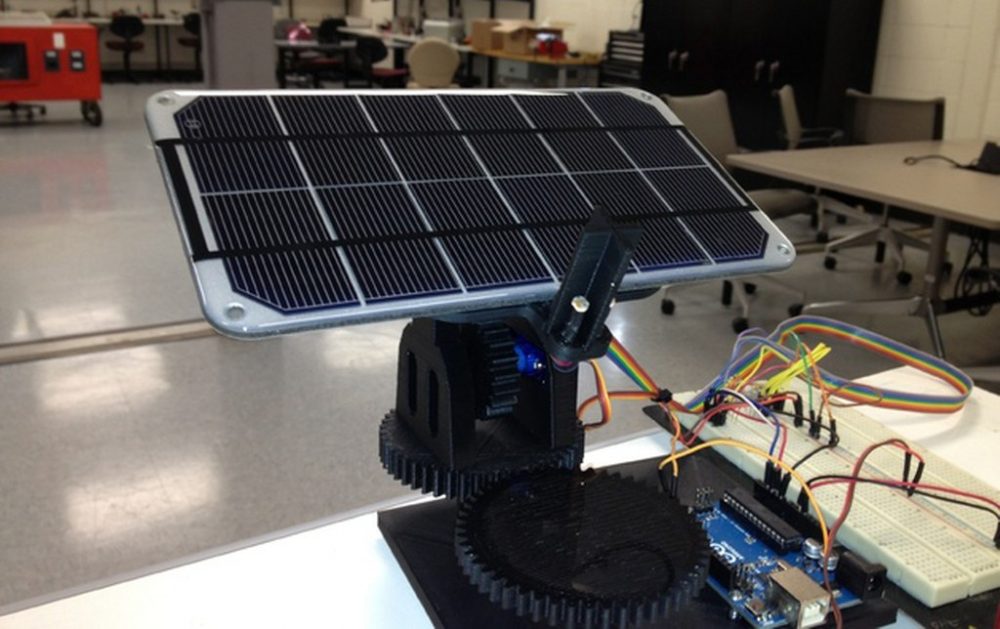 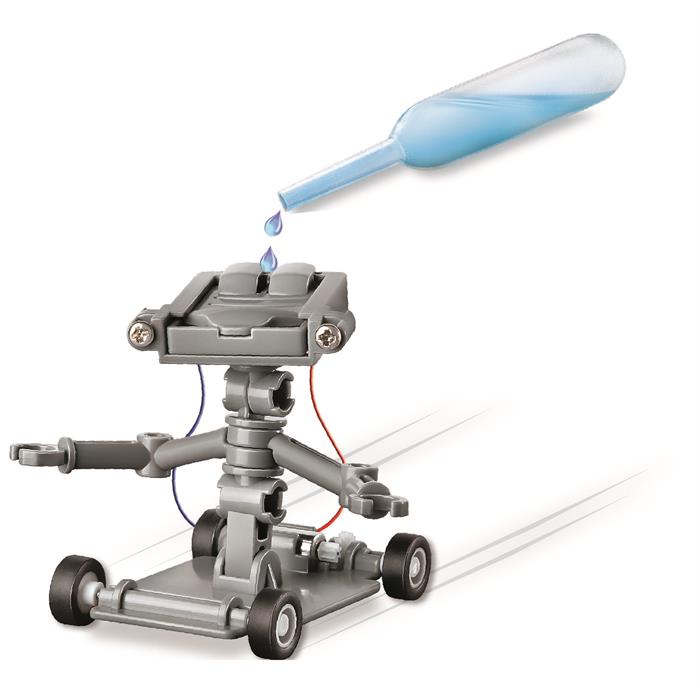 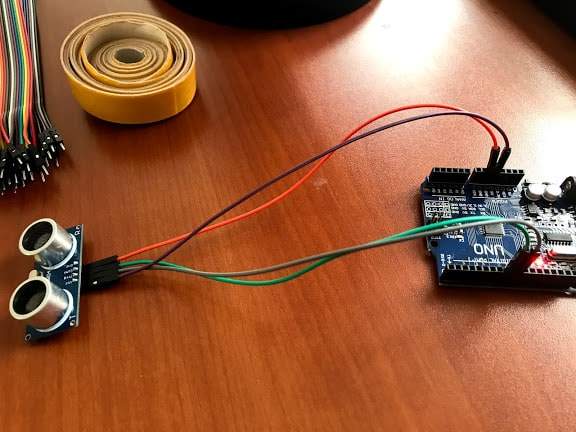 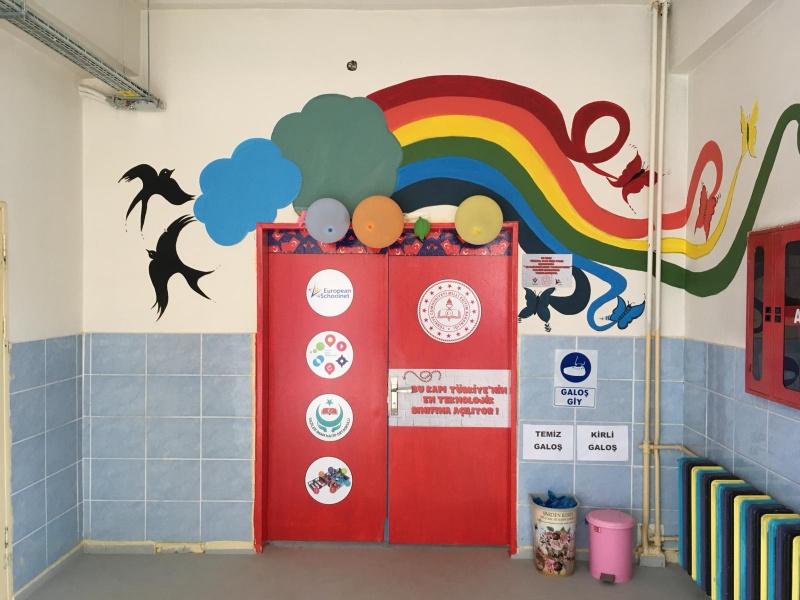 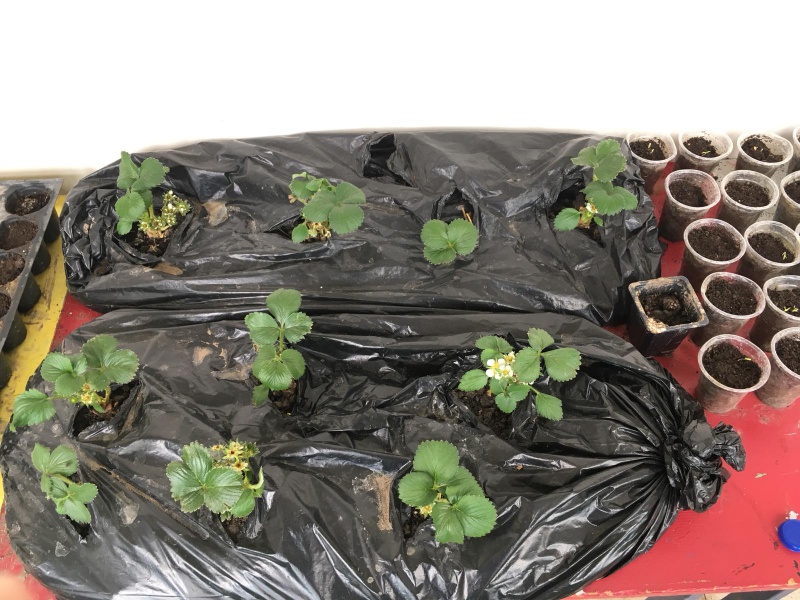 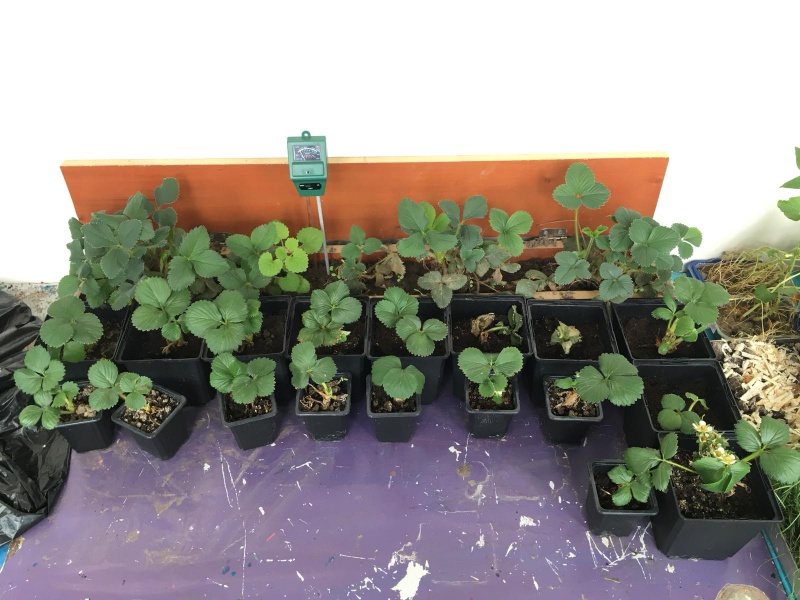 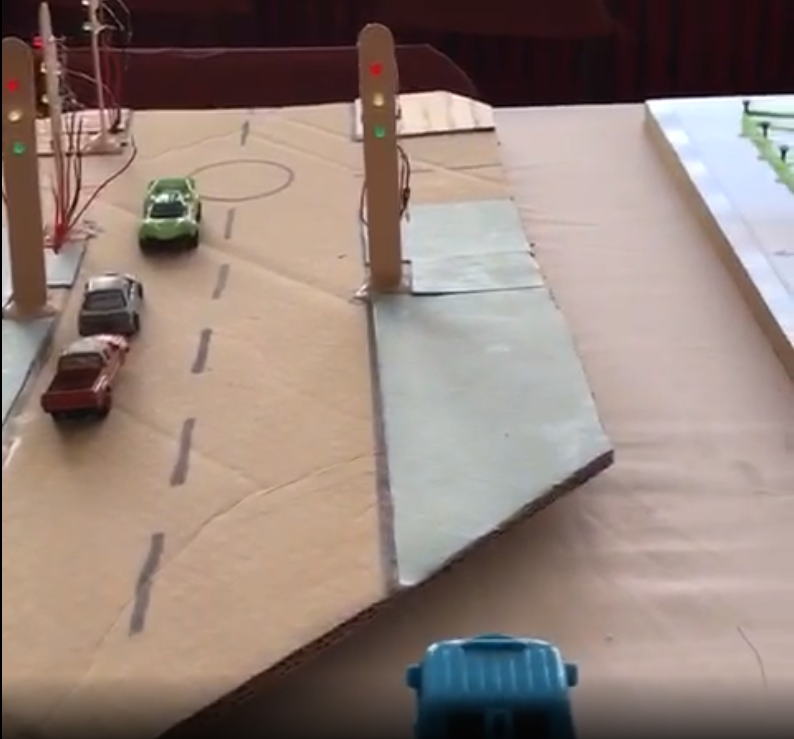 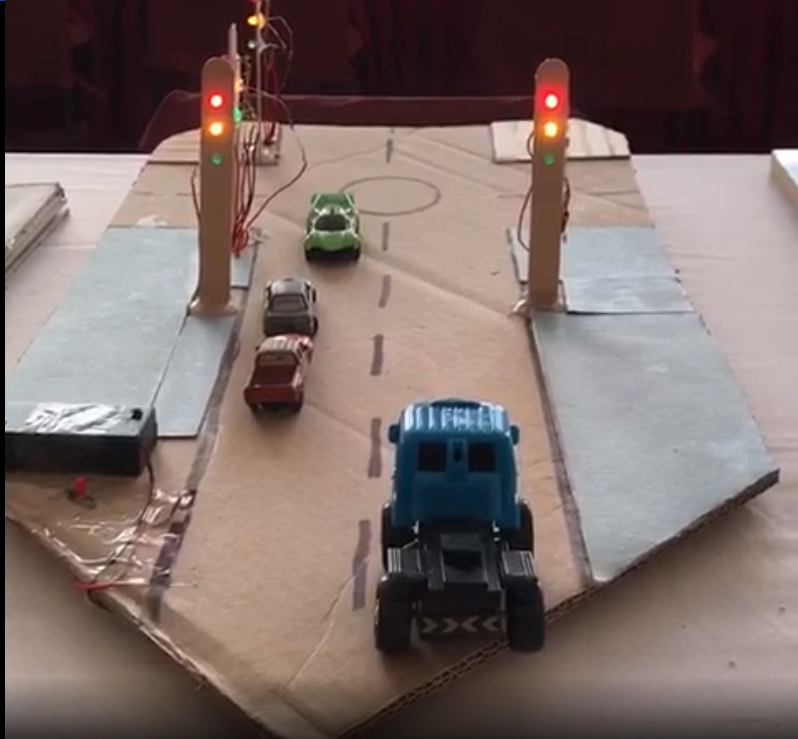 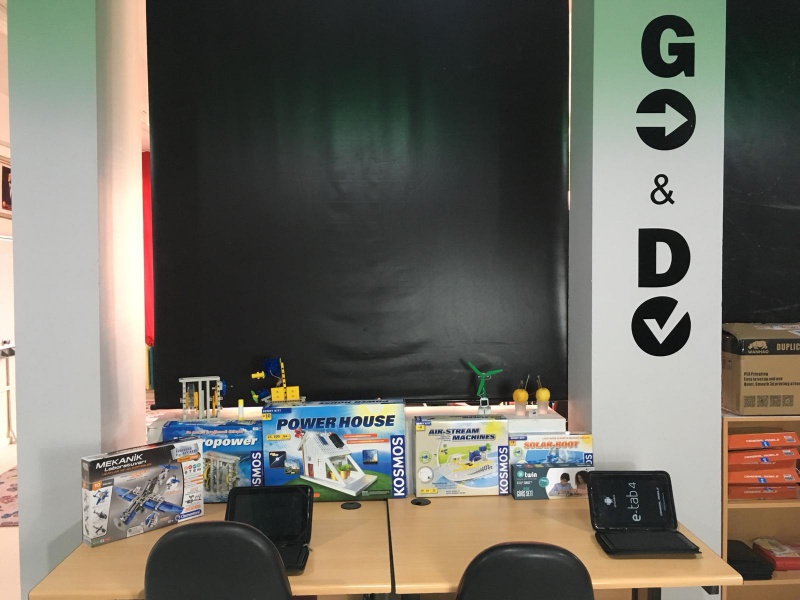 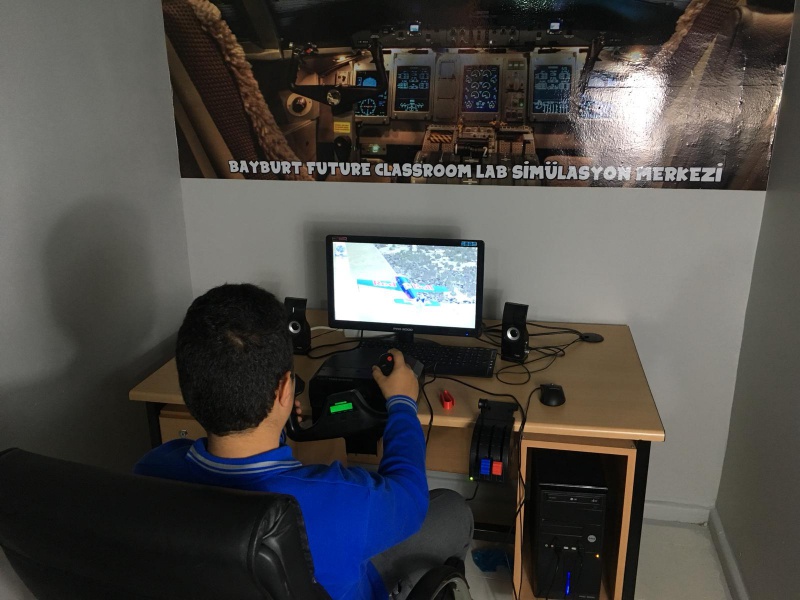 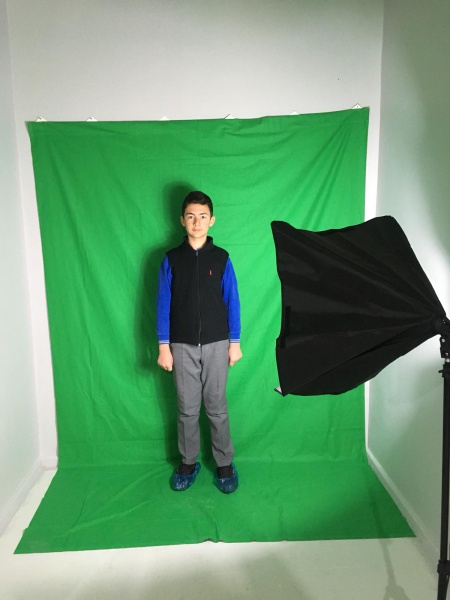 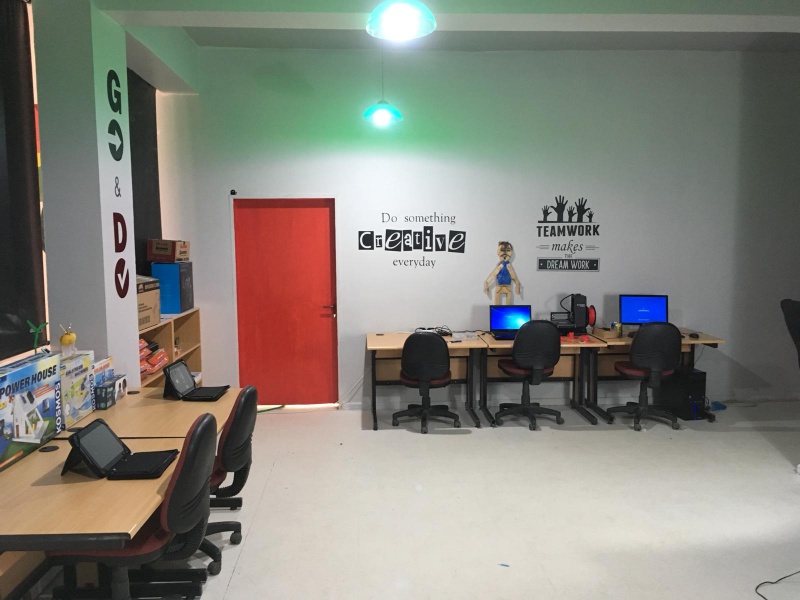 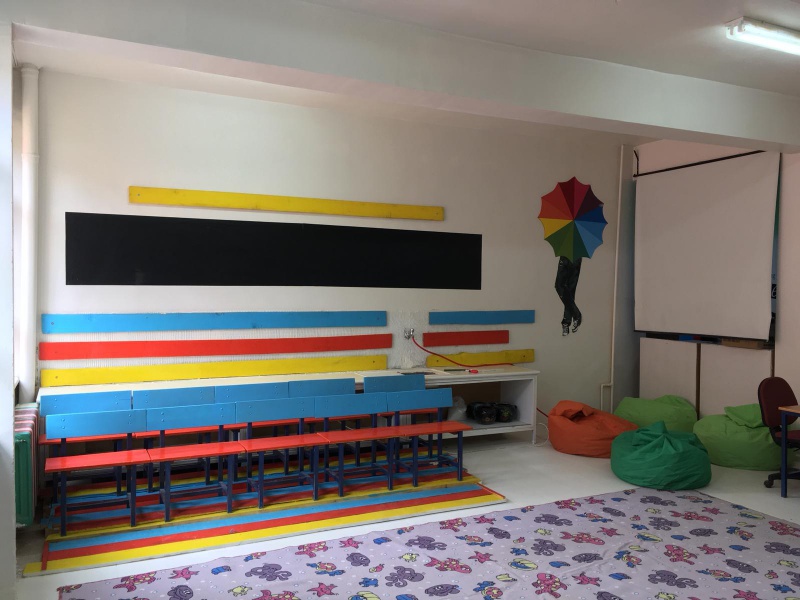 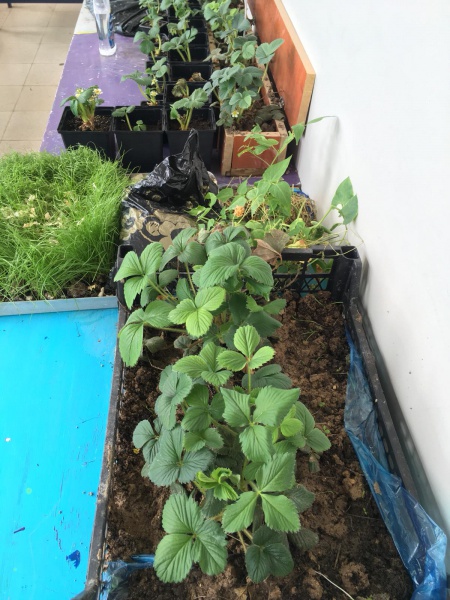 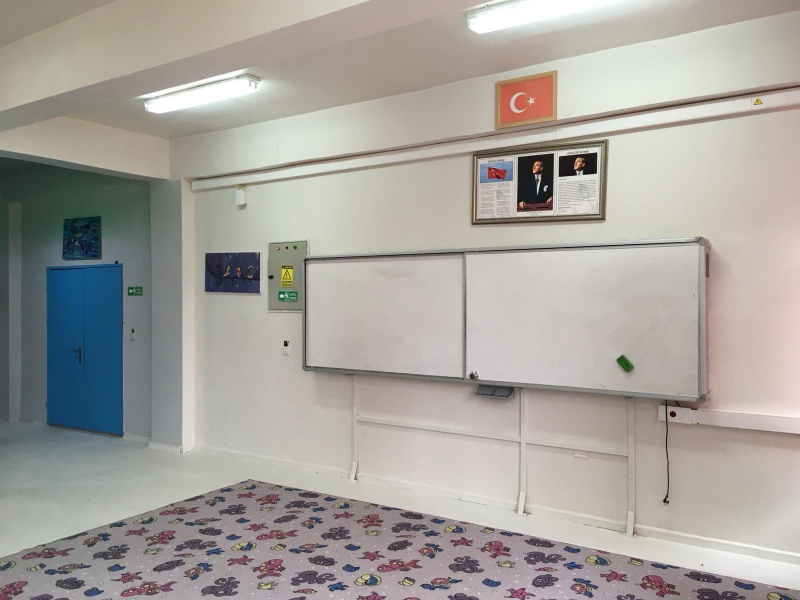 